Sont éligibles les équipements ou ensemble d’équipements dont le montant total est supérieur à 304 k€ HT, correspondant à une contribution de la Région Île-de-France d’au moins 200 k€ HT. Le soutien de la Région ne pourra excéder 66% du montant total de l’équipement et sera plafonnée à 400 k€ HT.Le formulaire devra être en format PDF uniquement, et devra avoir pour titre SYNERGIE2023_Acronyme_porteur.pdf (Il s’agit du nom du porteur de projet). Taille maximale du fichier : 5 MoLe dossier doit être impérativement envoyé par mail à l’adresse :quantip@univ-paris13.frDate limite de dépôt le 15 juin 2023 – 23:59ETUne attestation (voir Annexe 1) doit être imprimée, signée par vous et votre directeur ou directrice de laboratoire, et envoyée à l'adresse suivante :QuanTiP – Laboratoire de physique des laserUniversité Sorbonne Paris Nord99 avenue Jean-Baptiste Clément93430 VilletaneuseDate limite d’envoi le 22 juin 2023!!! ATTENTION !!!Aucun dossier présenté après la date limite ou présenté sans l’attestation originale signée par la direction du laboratoire ne sera pris en compte.- Toutes les équipes recensées dans le DIM QuanTiP (voir la liste des équipes sur le site de QuanTiP https://quantip.org/dimquantip/equipes-quantip/) sont éligibles pour répondre à cet appel à projets (AAP). Les équipes non enregistrées dans le DIM, mais appartenant à des laboratoires qui en font partie, peuvent déposer une demande de recensement, qui sera examinée par le COPIL ; elles ne sont pas éligibles à cet AAP, mais pourront l’être à des appels ultérieurs.- Dans l’AAP SYNERGIE, le DIM QuanTiP soutiendra uniquement des projets collaboratifs, composés de quatre (4) équipes minimum et issues d’au moins quatre laboratoires différents de QuanTiP (ou de trois laboratoires différents si, pour l’un de ces laboratoires, au moins cinq équipes de QuanTiP sont impliquées). Le présent appel autorise la mention de collaborations externes à l’échelle nationale et européenne, mais seuls les partenaires de QuanTiP seront financés. Les candidats peuvent aussi faire état de collaborations industrielles dans leurs projets d’équipement, mais l’industriel ne sera pas financé directement par le DIM QuanTiP. Par contre, les doctorants ou post-doctorants seront autorisés à passer une fraction de leur temps dans le laboratoire industriel, ou l’industriel pourra utiliser un équipement acquis par une équipe membre du réseau QuanTiP ; il appartient au porteur de projet de préciser le mode de collaboration envisagé, dans l’intérêt du projet soumis. De plus, pour utiliser cette option, il est indispensable d’établir un accord de collaboration avec l’industriel, précisant en particulier les règles de propriété intellectuelle. Si le projet soumis s’intègre dans une collaboration préexistante déjà formalisée par un tel accord de collaboration ou accord de consortium (par exemple dans le cadre d’un projet ANR, Quantera, ou Européen), celui-ci peut être transmis à QuanTiP et tenir lieu d’accord de collaboration ; sinon il convient d’en établir un ad hoc. Il est recommandé d’inclure cet accord dès la soumission du projet, et en tout état de cause, le financement ne pourra pas être versé à un projet incluant un industriel, en l’absence d’un accord de collaboration signé.- Une équipe <= 5 permanents (donc 5 au plus), lauréate porteur de projet de l’AAP ML 2022 du DIM QuanTiP ne peut pas être porteur de projet à l’AAP 2023, mais peut participer à un consortium ML ou SYNERGIE. - Le nombre de dépôts de projet d’équipement en 2023 (PME, ML ou SYNERGIE) est limité en fonction de la taille des équipes : 	- une équipe <= 5 permanents ne peut déposer qu’un projet en tant que porteur	- une équipe > 5 permanents peut déposer deux projets en tant que porteur- Le projet doit être rédigé en anglais. Le dossier scientifique ne doit pas dépasser 20 pages et doit comprendre :Une présentation du projet scientifique en soulignant sa finalité,La description des équipes concernées et leur positionnement au sein d’un département ou d’une entité,Une liste de 5 publications pertinentes des deux dernières années des équipes impliquées dans le projet,La situation de la problématique abordée aux niveaux national et international,Dans le cas où cela est pertinent au regard de l'équipement demandé, la liste des utilisateurs potentiels de l’équipement (porteur du projet, autres laboratoires franciliens ou non, industriels, étudiants…) ainsi que l’explicitation de l’intérêt de l’équipement pour chaque type d’utilisateur,S’il s’agit d’une plate-forme mutualisée ou d’un plateau technique, expliciter les moyens humains qui seront affectés à son fonctionnement, ainsi que les modalités pour accéder à ses services, notamment pour les équipes externes, Une description de l’impact de l’équipement sur le potentiel scientifique et technologique francilien,Le cas échéant, une description de l’intérêt économique du projet pour la Région Île-de-France ou de son potentiel d’utilisation dans le cadre de manifestations de sensibilisation du grand public à la recherche scientifique.- Sont éligibles les équipements ou ensemble d’équipements dont le montant total est supérieur à 304 k€ HT. Le soutien de la Région Île-de-France ne pourra excéder 66% du montant total de l’équipement et sera plafonné à 400 k€ HT par projet. - Les dépenses éligibles sont les achats d’équipement. Ne sont pas éligibles au titre de SYNERGIE les fluides, les ordinateurs, les consommables de laboratoire et les matières premières.- ATTENTION : Les dépenses liées au soutien de la Région Île-de-France et au co-financement ne devront être réalisées qu’après la date de l’acceptation du projet par le comité de pilotage (COPIL) du DIM QuanTiP (prévu en novembre 2023). - Le porteur doit justifier la réalisation totale du projet et donc de la dépense du montant total de l’équipement annoncé à la fin du projet. Le montant de la subvention régionale sera révisé en proportion du taux d’exécution. - QuanTiP peut financer de gros équipements de fabrication dans le cadre de l’AAP SYNERGIE, lorsqu’ils sont utiles aux technologies quantiques, aussi bien au sein des centrales technologiques nationales que des centrales de proximité́. QuanTiP peut soutenir l’achat par une centrale locale d’équipements existant déjà dans une centrale de niveau national, quand la demande est justifiée scientifiquement (voir aussi critères SYNERGIE ci-dessous). Le cas échéant, un contrat de maintenance pour l’équipement demandé doit être assuré par d’autres modes de financement ; sans cela, la demande d’équipement peut être refusée. La synergie entre centrales locales et nationales est à prendre en considération. En ce sens, le porteur de projet est incité à obtenir des lettres explicatives des responsables de salle blanche ou grise (locale ou nationale) accueillant l’équipement et les joindre au dossier (voir annexe 4).- Chaque candidat doit fournir les devis des principaux équipements, une présentation des contributions déjà acquises ainsi que des contributions sollicitées non acquises, en accompagnement du budget prévisionnel à compléter en page 9.- La Région autorise maintenant d’associer des industriels aux projets du DIM, mais sans qu’il y ait de financement direct. Le DIM QuanTiP appliquera donc la procédure suivante :Les candidats peuvent faire état de collaborations industrielles dans leurs projets (fonctionnement ou équipement), mais l’industriel ne sera pas financé directement par le DIM QuanTiP. En revanche, les doctorants ou post-doctorants seront autorisés à passer une fraction de leur temps dans le laboratoire industriel, ou l’industriel pourra utiliser un équipement acquis par une équipe membre du réseau QuanTiP ; il appartient au porteur de projet de préciser le mode de collaboration envisagé, dans l’intérêt du projet soumis. De plus, pour utiliser cette option, il est indispensable d’établir un accord de collaboration avec l’industriel, précisant en particulier les règles de propriété intellectuelle. Si le projet soumis s’intègre dans une collaboration préexistante déjà formalisée par un tel accord de collaboration ou accord de consortium (par exemple dans le cadre d’un projet ANR, Quantera, ou Européen), celui-ci peut être transmis à QuanTiP et tenir lieu d’accord de collaboration ; sinon il convient d’en établir un ad hoc. Il est recommandé d’inclure cet accord dès la soumission du projet, et en tout état de cause, le financement ne pourra pas être versé à un projet incluant un industriel en l’absence d’un accord de collaboration signé. - IMPORTANT - les déposants seront particulièrement attentifs à respecter les critères suivants :Visibilité : l’objectif général de l’action doit être visible, clair, fédérateur, et formulable de façon non technique à un public non spécialiste Synergie : les aspects de synergie interne (au moins 4 équipes QuanTiP, ayant des rôles définis et complémentaires) et externe (contexte national ou Européen, collaborations, lien avec l’industrie) doivent être explicités, ainsi que l’origine des cofinancements ;Impact : le projet ne doit pas être défini en termes de moyens, mais en terme d’objectif ; il est donc essentiel de montrer qu’il s’agit de travailler ensemble pour atteindre un but important et commun.Voir la description résumée dans l’Annexe 2. Projet scientifique résumé / Summary of scientific project(Maximum 1 page)Valeur ajoutée pour la Région Île-de-France / Added value for Île-de-France Region(Maximum 1/2 page)Remarque : Vous devrez justifier de la réalisation du projet et donc de la dépense du montant total de l’équipement annoncé ci-dessus. Le montant de la subvention régionale sera révisé en proportion du taux d’exécution du projet.Les premières dépenses d’équipement doivent être engagées au plus tard trois ans après la date de signature de la convention entre la Région Île-de-France et le CNRS et les dernières dépenses au plus tard 4 ans après la date de signature de la convention.Remarque : le montant du soutien demandé au DIM QuanTiP ne pourra excéder 400 k€ HT et 66% du montant total de l’équipement. NB : Pas de financement direct pour le collaborateur industriel.Remarque : les dépenses liées au co-financement ne devront être réalisées qu’après la date de décision de l’acceptation du projet par le comité de pilotage de QuanTiP.Afin d’accélérer le traitement des dossiers, les porteurs peuvent suggérer deux noms (avec leurs coordonnées complètes et précises) d'experts localisés en dehors de l'Île-de-France (dont au moins un à l’étranger) et susceptibles de réaliser l'expertise du projet.Le DIM QuanTiP se réserve le droit de choisir les experts parmi les propositions suggérées ou d'autres sources.Liste des pièces à fournir pour chaque candidatureAttention : tout dossier reçu incomplet sera considéré comme inéligibleLa clôture de l’appel à projets est fixée au 15/06/2023 à 23 :59 pour la version électronique.Les candidats pourront ajouter toute pièce leur semblant pertinente pour présenter leur dossier.Annexe 1AttestationNous soussigné·e·s ………………………………………………  directeur/trice du laboratoire …………………………… et M. / Mme ……………………responsable scientifique du projet…………………… déposé dans le cadre de l’appel à projet 2023 du DIM QuanTiP nous engageons à respecter les règles suivantes :Lire et respecter les règles régionales et QuanTiP indiquées dans cet AAP.Certifier que le Laboratoire est en mesure de co-financer le projet à hauteur minimum de 34% du montant total éligible du projet. Transmettre le ou les état(s) d’avancement et le bilan d’activité du projet à la demande du service administratif du DIM QuanTiP, en respectant les délais indiqués et le format du document. Le bilan est à renseigner suivant un formulaire qui vous sera adressé par le service administratif du DIM.Envoyer à l’équipe de coordination de QuanTiP une demande écrite justifiant tout type de modification dans la liste des équipements demandées dans le projet.Afficher, dans le cadre d’une publication écrite (article, proceedings…) le texte de remerciements suivant : « This work has been supported by Region Île-de-France in the framework of DIM QuanTiP ».Afficher, dans le cadre d’une communication orale (conférence, séminaire, workshop, école…) les logos de la Région Île-de-France ainsi que du DIM QuanTiP.Participer aux événements annuels organisés par le DIM QuanTiP, tels que la Journée de sensibilisation à la valorisation et la Réunion annuelle du réseau. Lors de ces événements, un membre de l'équipe devra présenter son travail sous la forme d'un poster scientifique.De plus, en application de la délibération N° CR 08-16 du 18 février 2016 (voir Annexe 3), l’ensemble des structures subventionnées s’engage à accueillir des stagiaires dans le respect des modalités qui ont été définies pour le financement des allocations de recherche et des projets d’investissement du programme 2023 du DIM QuanTiP.Fait le ……. /……. /………...				À …………………....	Signature responsable du projet			Signature directeur/trice du laboratoire porteurAnnexe 2Résumé des thèmes et des axes de recherche du projetLe Domaine de Recherche et d’Innovation Majeur (DIM) « Quantum Technologies in Paris Region » (QuanTiP) a été labellisé en 2022 pour 5 ans par la Région Île-de-France. Il fédère les laboratoires franciliens et est centré sur les technologies quantiques, de la recherche fondamentale à la recherche appliquée, de l’innovation jusqu’aux solutions techniques commercialisables et à la création de startups. Le DIM a pour vocation de promouvoir et structurer les efforts de recherche et d’innovation dans le domaine des technologies quantiques, au plus près des équipes de recherche et des entreprises d’Île-de-France, dans le contexte général du Flagship Européen et de la Stratégie Nationale. Il assume également un rôle de diffusion des connaissances auprès du grand public et des entreprises.Le DIM QuanTiP est organisé en quatre axes thématiques, qui structurent les technologies quantiques dans la plupart des actions nationales et internationales :1 - Calcul et informatique quantiques, qui incluent à la fois des dispositifs physiques et des algorithmes dont l’objectif est de réduire le temps de résolution de certains problèmes (optimisation, apprentissage automatique...) d’un facteur considérable. Il faut pour cela faire appel à des approches interdisciplinaires, prenant en compte l'évolution des dispositifs et des programmes pour les rendre à la fois plus performants et plus tolérants aux erreurs.2 - Simulateurs quantiques, qui permettent d’étudier quantitativement des phénomènes quantiques inaccessibles aux simulations numériques classiques, comme la supraconductivité à haute température critique, le magnétisme quantique, les systèmes quantiques hors équilibre en présence de désordre, les phases topologiques, mais aussi d’autres questions issues des domaines des matériaux, des hautes énergies, de l’astrophysique ou de la chimie quantique.3 - Communications quantiques, allant du déploiement de systèmes performants de cryptographie quantique jusqu’au développement de composants d’un réseau quantique avancé : sources et détecteurs de photons et d’états intriqués, mémoires quantiques, et interfaces atomes-lumière utilisant des systèmes hybrides ou opto-mécaniques.4 - Capteurs quantiques et métrologie, visant à démontrer la performance des capteurs quantiques (horloges atomiques, capteurs inertiels, magnétomètres à base d’atomes naturels ou artificiels, capteurs opto-mécaniques...) à la limite quantique standard et au-delà, et à améliorer leur niveau d’intégration et leur maturité technologique, pour accompagner des cas d’usage et favoriser leur transfert vers l’industrie.Trois axes transverses viennent en appui à ces quatre axes thématiques :A. Ressources scientifiques et technologiques : cet axe a pour mission le développement des outils et méthodes nécessaires à l’ensemble du projet. Cela inclut par exemple des outils mathématiques ou numériques d'analyse approchée des systèmes quantiques, ou des développements technologiques ou instrumentaux indispensables à la réalisation des dispositifs expérimentaux.B. Retombées scientifiques et économiques : cet axe a pour objectif de faciliter le transfert des technologies quantiques du laboratoire vers les utilisateurs. D’une part, il s’agit de sensibiliser les acteurs scientifiques et industriels et d’identifier avec eux les cas d’usages de ces technologies. D’autre part, de sensibiliser les acteurs du DIM à la valorisation des recherches et l’entrepreneuriat, ainsi que d’accompagner au plus près les innovations émergeant des laboratoires du DIM jusqu’à leur valorisation par des actions spécifiques (prématuration, coaching).C. Animation et formation : cet axe coordonne les actions d’animation et de communication internes et externes, notamment auprès du grand public et des jeunes, et les actions de formation en relation avec l’environnement régional, académique et industriel.	Annexe 3Accueil de stagiaires par les établissements bénéficiant de subventions Île-de-FranceAnnexe 4Financement d’équipement technologique par le DIM QuanTiPLe DIM QuanTiP peut financer de gros équipements de fabrication via l’AAP SYNERGIE, lorsqu’ils sont utiles aux technologies quantiques, aussi bien au sein des centrales technologiques nationales que des centrales de proximité́.On constate notamment que pour la fabrication d’échantillons certains équipements doivent être utilisés de manière très fréquente et flexible, ce qui peut justifier de soutenir l’achat par une centrale locale d’équipements existant déjà dans une centrale de niveau national, quand la demande est justifiée scientifiquement. Le financement d’un gros équipement de fabrication ou d’une plateforme doit avoir un réel aspect fédérateur au sein du réseau QuanTiP. En ce sens, QuanTiP privilégiera les plateformes mutualisées aux équipements utilisés par une ou deux équipes en collaboration seulement. Le nombre de scientifiques QuanTiP pouvant utiliser la plateforme est à considérer (au moins dans un nœud géographique en Île-de-France.)Le besoin (ou non) d’un contrat de maintenance pour l’équipement demandé doit être mentionné dans le dossier, qui peut parfois être très coûteux à l’année. Le porteur doit assurer le financement lié à la maintenance, et est encouragé à mentionner clairement la source de ce financement dans le dossier le cas échéant.La synergie entre centrales locales et nationales est à considérer. En ce sens, le porteur de projet est incité à obtenir des lettres explicatives des responsables de salle blanche ou grise (locale ou nationale) accueillant l’équipement. QuanTiP sera attentif à la manière dont l’équipement permet d’enrichir ou compléter le parc régional et local, et améliorer les synergies de la communauté.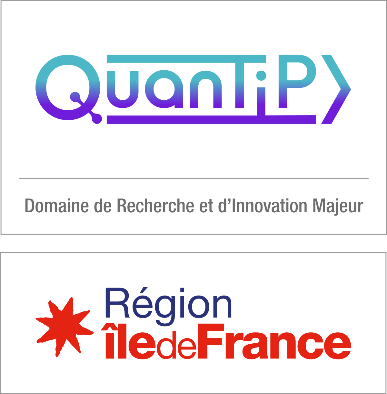 APPELS   A   PROJETS   2023DIM QUANTIPINVESTISSEMENT :SYNERGIEREGLES DU DIM POUR LE DEPOT DES DOSSIERS ÉQUIPEMENTS SYNERGIE 2023FICHE RÉSUMÉE DU PROJET SCIENTIFIQUE /SCIENTIFIC DESCRIPTION OF THE PROJECTTitre du projet / Project title:Acronyme du projet / Project acronym :Résumé du projet (3 lignes maximum ) / Project summary (maximum 3 lines):AXE THEMATIQUE CONCERNEAxe thématique ou action transverse principale (un seul choix) : (double cliquer sur la case et cocher « case activée »)Axes thématiques Calcul et informatique quantique     	  Communications quantiques Simulateurs quantiques		                    Capteurs quantiques et métrologieAxe transverse Ressources scientifiques et technologiques		Si un axe transverse est coché en principal, veuillez indiquer obligatoirement un axe thématique en secondaire. Axe thématique ou action transverse secondaire (plusieurs choix possibles) :Axes thématiques Calcul et informatique quantique                          Communications quantiques                 Simulateurs quantiques		                     Capteurs quantiques et métrologie          Axe transverse Ressources scientifiques et technologiques		Soutien demandé au DIM QuanTiP / Support requested from the DIM QuanTiPXXX € HT soit XX,XX % du coût total HT du projetMerci de respecter le taux maximum de 66 %.NB : Le montant mentionné n’est plus modifiable une fois le projet accepté et doit être respecté pour les justifications financières à la fin du projet.Ce projet a-t-il fait l’objet de demande de financement dans le cadre d’un ou plusieurs autres dispositifs nationaux ou régionaux ? Non OuiSi oui, préciser :Laboratoire coordinateur / Coordinating laboratoryNom du laboratoire et code de l’unité :Nom du/de la directeur/trice :			Prénom :Adresse :Établissement de recherche de rattachement :Téléphone :Courriel :Responsable scientifique du projet / Scientific leader of the projectNom :			Prénom :Qualité :Téléphone :Courriel :Adresse :Nom de l’équipe (telle que référencée sur le site web de QuanTiP) :Contact QuanTiP de l’équipe (si différent du porteur) :Autres laboratoires et / ou équipes directement associées à la demande /Other laboratories and / or teams directly associated with the applicationPartenaire 1 :Nom responsable scientifique :			Prénom :Téléphone :Courriel :Nom de l’équipe (telle que référencée sur le site web de QuanTiP) :Contact QuanTiP de l’équipe (si différent du porteur) :Nom du laboratoire :Établissement de recherche de rattachement :Nom du/de la directeur/trice :			Prénom :Téléphone :Courriel :Partenaire 2 :Nom responsable scientifique :			Prénom :Téléphone :Courriel :Nom de l’équipe (telle que référencée pour QuanTiP) :Contact QuanTiP de l’équipe (si différent du porteur) :Nom du laboratoire :Établissement de recherche de rattachement :Nom du/de la directeur/trice :			Prénom :Téléphone :Courriel :Partenaire 3 : ...À remplir seulement si le projet est proposé en collaboration avec un industrielÀ remplir seulement si le projet est proposé en collaboration avec un industrielÀ remplir seulement si le projet est proposé en collaboration avec un industrielÀ remplir seulement si le projet est proposé en collaboration avec un industrielÀ remplir seulement si le projet est proposé en collaboration avec un industrielÀ remplir seulement si le projet est proposé en collaboration avec un industrielÀ remplir seulement si le projet est proposé en collaboration avec un industrielPrénom/NomCourrielTéléphoneEntrepriseSite webLocalisationPartenaire industrielAccord de collaboration ?Accord de collaboration ?Accord de collaboration ?Accord de collaboration ?Accord de collaboration ?Accord de collaboration ?Accord de collaboration ? Oui, joindre un scan Oui, joindre un scan Oui, joindre un scan Non, mentionnez la date prévue pour l’établissement d’un accord ad hoc  Non, mentionnez la date prévue pour l’établissement d’un accord ad hoc  Non, mentionnez la date prévue pour l’établissement d’un accord ad hoc  Non, mentionnez la date prévue pour l’établissement d’un accord ad hoc Localisation(s) de l’équipement / des équipement/ Equipement localisationLaboratoire(s) :Site(s) :Calendrier opérationnel indicatif du projet dans lequel s’inscrit la demande de matériel/ Indicative operational timetableDate prévisionnelle de démarrage des investissements (cette date doit être postérieure à la date de lancement du présent appel à projets) /Expected date of investment start:Date prévisionnelle de fin des investissements/ End date of investment: Description des grandes étapes du projet et dates /Description of the main stages of the project and dates:L’équipement s’intègre-t-il dans une plateforme ou un plateau technique précédemment cofinancé par la Région ? / Will the equipment be installed within a platform previously co-funded by the IDF Region?Si oui, en quelle année et dans le cadre de quel dispositif ? / If yes, precise the project and the year?Objectifs / ObjectivesDescriptionMoyens mis en œuvre / ImplementationImpacts attendus, valeur ajoutée Île-de-France /Expected impact, added value for Île-de-FranceFICHE DE DESCRIPTION DES INVESTISSEMENTS ET PLAN DE FINANCEMENT DU PROJET /INVESTMENT DESCRIPTION SHEET AND FINANCING PLANDurée du projet / Duration :Durée du projet / Duration :Durée du projet / Duration :       1 an        2 ans      3 ansBudget prévisionnel / Provisional BudgetBudget prévisionnel / Provisional BudgetDescription et coût de l'équipement /Description and cost of equipment(matériel dont le montant unitaire HT >1000€ et d'une durée de vie >1 an)Description et coût de l'équipement /Description and cost of equipment(matériel dont le montant unitaire HT >1000€ et d'une durée de vie >1 an)Libellé de l'équipementMontant € HT€HT€HT€HT€HT€HT€HT€HT€HT€HTCoût total de l'équipement€HTSoutien demandé au DIM QuanTiPSoutien demandé au DIM QuanTiPMontant total HT demandé au DIM€HTInstitut/tutelle bénéficiaire en charge de la gestion de la subvention demandéeRépartition souhaitée de la subvention/Desired distribution of the grantRépartition souhaitée de la subvention/Desired distribution of the grantRépartition souhaitée de la subvention/Desired distribution of the grantEquipesNom du laboratoireMontant € HTPorteur€HTPartenaire 1€HTPartenaire 2€HTPartenaire 3€HTAutres sources de financement du projet : soutiens obtenus ou demandés / Other funding sources (obtained or expected) :Autres sources de financement du projet : soutiens obtenus ou demandés / Other funding sources (obtained or expected) :Autres sources de financement du projet : soutiens obtenus ou demandés / Other funding sources (obtained or expected) :InstitutionSubvention obtenue € HTSubvention demandée € HTANR€HT€HTEUROPE€HT€HTCNRS€HT€HTDépartement€HT€HTBonus Qualité Recherche€HT€HTFonds Propres€HT€HTAutres- préciser€HT€HTEchéancier prévisionnel de réalisation des investissements /Provisional timetable for the completion of the investments :2023 :2024 :2025 :Question commune à tous les AAP du DIM : Votre équipe a-t-elle envoyé une demande de stage à publier sur le site de QuanTiP et sur la plateforme de la Région ?□   Oui□   NonFICHE DE SUGGESTION D’EXPERTSCoordonnées de l’expert n°1Nom :			Prénom :Fonction :Université / organisme :Courriel :Coordonnées de l’expert n°2Nom :			Prénom :Fonction :Université / organisme :Courriel :FICHE RÉCAPITULATIVEPIECES A FOURNIR Visa de présenceLe présent dossier de candidature dûment rempliLe dossier scientifique du projet (20 pages maximum)Les éléments budgétaires (devis des équipements)L’attestation signée Attention : Les élus régionaux ont adopté en Conseil régional du 18 février 2016 une délibération (n°CR 08-16) visant à créer « 100 000 nouveaux stages pour les jeunes Franciliens ». Cette mesure vise à favoriser l’accès des jeunes au marché du travail. Cette mesure implique une obligation pour l’ensemble des structures subventionnées d’accueillir au moins un stagiaire pendant une période de deux mois minimum. Ainsi, un minimum de 5 stagiaires par an est demandé par la région pour l’ensemble du DIM, correspondant à toutes les subventions reçues ou prévues pour l’année 2023. Cette règle apparaît dans les conventions de financement du DIM. Après attribution de la subvention, les bénéficiaires sont chargés de publier une annonce sur la Plateforme des Aides Régionales (PAR) dédiée à la diffusion des offres de stage.Plus d’informations : https ://www.iledefrance.fr/notre-region/100000-stages-jeunes-franciliensCes règles impliquent donc l’accueil d’un minimum de 5 stagiaires (pendant 2 mois minimum) pour cette année 2023. Le stagiaire doit rester pour une durée minimale de 2 mois et il doit résider en Île-de-France ou être inscrit dans un établissement d’enseignement de l’Île-de-France.Les demandes de stages doivent être obligatoirement publiées sur la Plateforme des Aides Régionales (PAR) dédiée à la diffusion des offres de stage, directement après la signature de la convention en juillet et avant le premier appel de fond, prévu pour septembre.Il est donc demandé à l’ensemble des équipes QuanTiP d’envoyer à quantip@univ-paris13.fr des demandes de stages à pourvoir pour l’année universitaire 2023-2024 pour la mise en place de ces mesures, qui sont obligatoires pour pouvoir bénéficier du financement de la région.